Завданнядля дистанційного навчання з математикидля учнів 7 класуна період карантину з 06.04.2020 – 24.04.2020Учитель математики  А.В.Гладкевичalla.gladkewitch@ukr.netАлгебра 7 клас, підручник «Алгебра 7 клас»,  Н.А.ТарасенковаГеометрія  7 клас, підручник «Геометрія 7 клас»,  А.Г.Мерзляк№ з/пТемаЗавдання для виконанняДомашнє завдання Додаткова інформація1Системи  лінійних рівнянь з двома змінними. Спосіб додавання§24, № 1142;§24, № 1143; 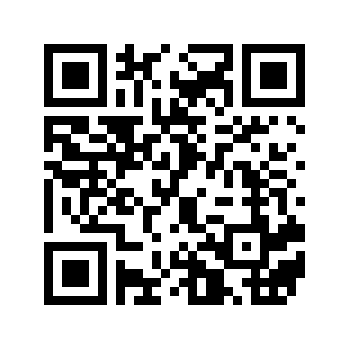 Тестові завдання можна пройти на сторінці курсу http://ito.vspu.net/Naukova_robota/data/Konkursu/2009_2010/boychyk_2009_2010/matematuka/7_klas/test-control_7/a7_sr_21.pdf2 Ров’язування задач за допомогою систем лінійних рівнянь.§24, № 1144; № 1146; № 1148; № 1150; № 1152; № 1154; № 1156; № 1158; № 1160; № 1162; №1163; §24, № 1145; № 1147; № 1149; № 1151; №1153; № 1155; № 1157; № 1159; № 1161; № 1164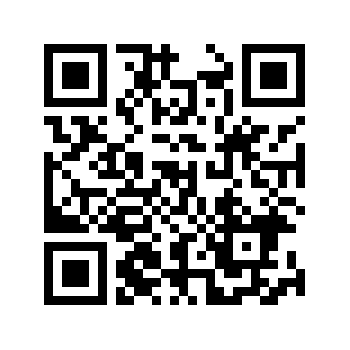 Тестові завдання можна пройти на сторінці курсу http://ito.vspu.net/Naukova_robota/data/Konkursu/2009_2010/boychyk_2009_2010/matematuka/7_klas/test-control_7/a7_sr_22.pdf№ з/пТемаЗавдання для виконанняДомашнє завдання Додаткова інформація1Коло, вписане в трикутник§21, № 551; № 554; № §21, № 550; № 553; 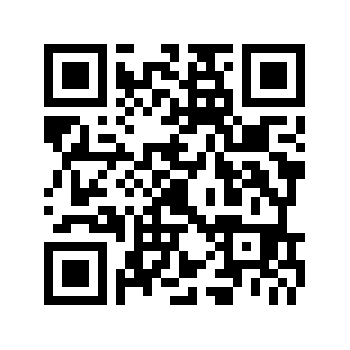 Тестові завдання можна пройти на сторінці курсу http://ito.vspu.net/ENK/2011-2012/kompleks_new_magistru/rob_styd/matematuka_2012_demo/7_klas/ekspres-control_geom-7/eks-control_g7_4.html2 Коло, описане навколо трикутника§21, № 556; № 557; №  559; № 560; № 561;§21, № 555; № 558; 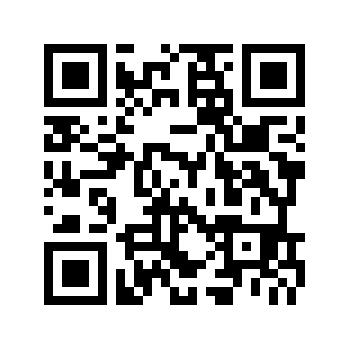 Тестові завдання можна пройти на сторінці курсу http://ito.vspu.net/ENK/2011-2012/kompleks_new_magistru/rob_styd/matematuka_2012_demo/7_klas/ekspres-control_geom-7/eks-control_g7_4.html